              Bogotá, D.C ____de ___ del ____Señores:Instituto de Desarrollo Urbano - IDU Dirección: Calle 22 # 6 27Ciudad.Asunto: CERTIFICACIÓN DE CONTINUIDAD CONTRATO LABORALRespetados Señores.Yo _______________ en calidad de Representante legal de _____________ para el Contrato IDU No ______________, cuyo objeto es  “_________________________.” certifico que ___________, identificad__ con cédula de ciudadanía número ____________ de _____________, quien se desempeñó como _______, en el contrato IDU _____ hasta el día _________, seguirá realizando actividades laborales en otros proyectos de la compañía, por lo que se desvincula del contrato pero continuará su vinculación laboral, por lo tanto, no se efectúa liquidación, ni remisión a examen médico ocupacional de retiro.Así mismo, certifico que desde el día ________________ hasta  el ______________, ___________________, se encuentra a PAZ Y SALVO por concepto de cumplimiento en las obligaciones laborales, contractuales, pago de salarios, prestaciones sociales, y aportes parafiscales relativos al Sistema de Seguridad Social Integral (EPS, AFP, ARL), así como los propios del Sena, ICBF y cajas de compensación familiar (cuando corresponda), de conformidad con lo dispuesto en el Artículo 50 de la Ley 789 de 2002 y Artículo 23 de la Ley 1150 de 2007 para el contrato IDU No _________.Como constancia se firma a los, ___ día(s) del mes de _____ de _______. Firma: ____________________			Firma: ____________________Nombre: __________________                         	Nombre: __________________Representante Legal					Trabajador o contratista C. C ______________________			C.C ______________________      Bogotá, D.C, Escriba el número del día de Escriba el nombre del mes del Escriba el número del añoSeñores:Instituto de Desarrollo Urbano - IDU Dirección: Calle 22 # 6 27Ciudad.Asunto: CONTINUIDAD LABORALRespetados Señores.Yo Escriba el nombre del Representante Legal del consultor/ contratista de obra/ interventoría  en calidad de Representante legal de Escriba el nombre de la Empresa/Unión Temporal/Consorcio para el Contrato IDU No Escriba el número del contrato de consultor/ contratista de obra/ interventoría (número-año), cuyo objeto es  “ Escriba el objeto del contrato del consultor/ contratista de obra/ interventoría.” certificó que Escriba el nombre del trabajador o contratista, identificado-a con cédula de ciudadanía número Escriba el número de cédula del trabajador o contratista de Escriba la ciudad de expedición de la cédula de ciudadanía del trabajador o contratista, quien desempeñó como Escriba el cargo que desempeñó el trabajador o contratista , en el contrato IDU Escriba el número del contrato de consultor/ contratista de obra/ interventoría (número-año) hasta el día Escriba la fecha de retiro del trabajador o contratista del proyecto, seguirá realizando actividades laborales en otros proyectos de la compañía, por lo que se desvincula del contrato pero continuará su vinculación laboral, por lo tanto, no se efectúa liquidación, ni remisión a examen médico ocupacional de retiro.Así mismo, certifico que desde el día Escriba la fecha de ingreso del trabajador o contratista al proyecto hasta  el Escriba la fecha de finalización del trabajador o contratista al proyecto, escriba según corresponda, de o de la  Empresa/Unión Temporal/Consorcio y mencione el nombre de la misma, está a PAZ Y SALVO por concepto de obligaciones laborales, contractuales, pago de salarios, prestaciones sociales y aportes parafiscales relativos al Sistema de Seguridad Social Integral (EPS, AFP, ARL), así como los propios del Sena, ICBF y cajas de compensación familiar (cuando corresponda), de conformidad con lo dispuesto en el Artículo 50 de la Ley 789 de 2002 y Artículo 23 de la Ley 1150 de 2007 para el contrato IDU No Escriba el número del contrato de interventoría (número-año),Como constancia se firma a los, Escriba el número del día día(s) del mes de Escriba el nombre del mes de Escriba el número del año de expedición del documento Firma: Incluya la firma del Representante Legal del consultor/ contratista de obra/ interventoría Nombre: Escriba el nombre del Representante Legal del consultor/ contratista de obra/ interventoría  			Representante Legal de Escriba el nombre de la Empresa/Unión Temporal/Consorcio del consultor/ contratista de obra/ interventoría	C. C. Escriba el número de la cédula del Representante Legal del consultor/ contratista de obra/ interventoría  Firma: Incluya la firma del trabajador o contratistaNombre: Escriba el nombre del trabajador o contratista Trabajador o contratista C. C. Escriba el número de la cédula del trabajador o contratista FORMATOCERTIFICACIÓN MODELO CARTA DE CONTINUIDAD LABORAL Control de Versiones{DOC-VER}{DOC-PROCESO}1El alcance de participación en la elaboración de este documento corresponde a las funciones del área que representanVersiónFechaDescripción ModificaciónFolios 12022-08-30Versión Inicial del Documento 4El documento original ha sido aprobado mediante el SID (Sistema Información Documentada del IDU). La autenticidad puede ser verificada a través del códigoEl documento original ha sido aprobado mediante el SID (Sistema Información Documentada del IDU). La autenticidad puede ser verificada a través del códigoEl documento original ha sido aprobado mediante el SID (Sistema Información Documentada del IDU). La autenticidad puede ser verificada a través del código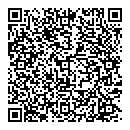 Participaron en la elaboración1Diana Carolina Tafur Vallejo, OGA / Jose Wilmar Giraldo Briceno, OGA / Nestor Fabian Gomez Carvajal, OAP / Validado porSandra Milena Del Pilar Rueda Ochoa, OAP Validado el 2022-08-25
Revisado porGustavo Montano Rodriguez, OGA Revisado el 2022-08-30
Aprobado porGustavo Montano Rodriguez, OGA Aprobado el 2022-08-30
